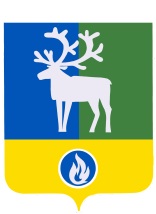 ГОРОДСКОЕ ПОСЕЛЕНИЕ БЕЛОЯРСКИЙБЕЛОЯРСКИЙ РАЙОНХАНТЫ-МАНСИЙСКИЙ АВТОНОМНЫЙ ОКРУГ - ЮГРА									                      проект		                   СОВЕТ ДЕПУТАТОВРЕШЕНИЕот __________ 2024 года                                                                                                         № О внесении изменений в устав городского поселения Белоярский Рассмотрев изменения в устав городского поселения Белоярский, Совет депутатов городского поселения Белоярский  р е ш и л:1. Принять прилагаемые изменения в устав городского поселения Белоярский.2. Направить настоящее решение в Управление Министерства юстиции Российской Федерации по Ханты-Мансийскому автономному округу – Югре для государственной регистрации.3. Опубликовать настоящее решение в бюллетене «Официальный вестник городского поселения Белоярский» в течение семи дней со дня поступления из Управления Министерства юстиции Российской Федерации по Ханты-Мансийскому автономному округу – Югре уведомления о включении сведений об уставе муниципального образования, муниципальном правовом акте о внесении изменений в устав муниципального образования в государственный реестр уставов муниципальных образований субъекта Российской Федерации.  4. Настоящее решение вступает в силу после его официального опубликования.Глава городского поселения Белоярский 	                                               Е.А. Пакулев	ПРИЛОЖЕНИЕк решению Совета депутатов                                    городского поселения Белоярский от   _________ 2024 года  № __И З М Е Н Е Н И Яв устав городского поселения Белоярский1. Подпункт 30 пункта 1 статьи 5 «Вопросы местного значения поселения» изложить в следующей редакции:«30) организация и осуществление мероприятий по работе с детьми и молодежью, участие в реализации молодежной политики, разработка и реализация мер по обеспечению и защите прав и законных интересов молодежи, разработка и реализация муниципальных программ по основным направлениям реализации молодежной политики, организация и осуществление мониторинга реализации молодежной политики в поселении;».2. В статье 33 «Вступление в силу муниципальных правовых актов»:1) в наименовании слова «Вступление в силу» заменить словами «Вступление                  в силу и обнародование»;2) пункт 2 изложить в следующей редакции:«2. Муниципальные нормативные правовые акты, затрагивающие права, свободы                и обязанности человека и гражданина, муниципальные нормативные правовые акты, устанавливающие правовой статус организаций, учредителем которых выступает муниципальное образование, а также соглашения, заключаемые между органами местного самоуправления, вступают в силу после их официального обнародования.»;3) пункт 3 изложить в следующей редакции:«3. Официальным обнародованием муниципальных правовых актов, в том числе соглашений, заключаемых между органами местного самоуправления, является официальное опубликование муниципальных правовых актов в бюллетене «Официальный вестник городского поселения Белоярский» не позднее чем через 10 дней после                           их подписания. Официальным опубликованием муниципальных правовых актов, в том числе соглашений, заключаемых между органами местного самоуправления, считается первая публикация их полного текста в бюллетене «Официальный вестник городского поселения Белоярский».»._____________